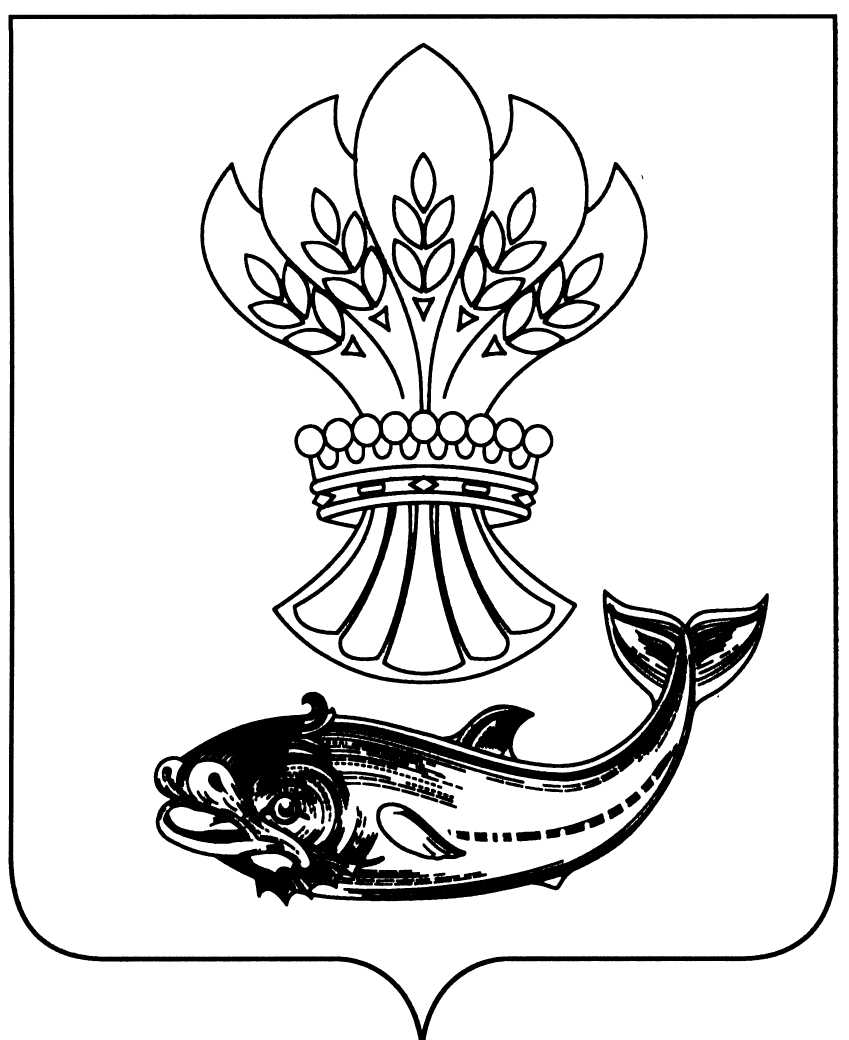 АДМИНИСТРАЦИЯ  ПАНИНСКОГО МУНИЦИПАЛЬНОГО РАЙОНАВОРОНЕЖСКОЙ  ОБЛАСТИП О С Т А Н О В Л Е Н И Еот 15.032022 г. №  106 р.п. ПаниноО внесении изменений в постановление администрации Панинского муниципального района от 27.05.2013  № 247 «О порядке определения стажа муниципальной службы»  В связи с кадровыми изменениями администрация Панинского муниципального района ПОСТАНОВЛЯЕТ:Приложение № 3  к постановлению администрации Панинского муниципального района от 27.05.2013 № 247 «О порядке определения стажа муниципальной службы» (в редакции от 14.01.2014 № 06, от 20.08.2014 № 418, от 01.10.2015 № 399, от 06.04.2017 № 112, от 18.06.2018 № 186) изложить в новой редакции согласно приложению.Контроль за исполнением настоящего постановления оставляю за собой.Глава Панинского муниципального района                                               Н.В. ЩегловПриложение к постановлению администрацииПанинского муниципального      районаот 15.03.2022 № 106Лепков Юрий Леонидович -Махинова Людмила Александровна -Верхотина Галина Анатольевна -Руководитель аппарата администрации Панинского муниципального района – председатель комиссииНачальник отдела организационной работы и делопроизводства администрации Панинского муниципального района – заместитель председателя комиссииГлавный специалист отдела организационной работы и делопроизводства - секретарь комиссииЛебедева Галина Петровна - Ведущий специалист отдела правовой работы администрации Панинского муниципального района – член комиссииЧикунова Оксана Владимировна - Руководитель отдела по финансам, бюджету и мобилизации доходов  администрации Панинского муниципального района— член комиссии 